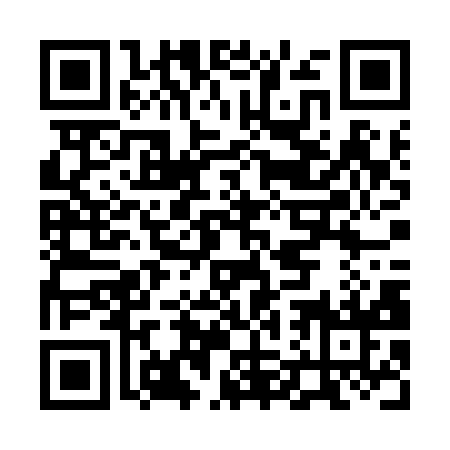 Prayer times for Sankt Stefan ob Leoben, AustriaWed 1 May 2024 - Fri 31 May 2024High Latitude Method: Angle Based RulePrayer Calculation Method: Muslim World LeagueAsar Calculation Method: ShafiPrayer times provided by https://www.salahtimes.comDateDayFajrSunriseDhuhrAsrMaghribIsha1Wed3:375:4312:574:568:1210:102Thu3:345:4212:574:568:1310:123Fri3:325:4012:574:578:1510:144Sat3:295:3912:574:578:1610:175Sun3:275:3712:574:588:1710:196Mon3:245:3612:574:588:1910:217Tue3:225:3412:574:598:2010:238Wed3:195:3312:574:598:2110:269Thu3:175:3112:575:008:2310:2810Fri3:145:3012:575:008:2410:3011Sat3:125:2812:575:018:2510:3212Sun3:095:2712:565:018:2710:3513Mon3:075:2612:565:028:2810:3714Tue3:045:2512:565:028:2910:3915Wed3:025:2312:575:038:3010:4216Thu2:595:2212:575:038:3210:4417Fri2:575:2112:575:048:3310:4618Sat2:545:2012:575:048:3410:4919Sun2:525:1912:575:058:3510:5120Mon2:495:1812:575:058:3610:5321Tue2:475:1712:575:058:3810:5522Wed2:455:1612:575:068:3910:5823Thu2:425:1512:575:068:4011:0024Fri2:405:1412:575:078:4111:0225Sat2:405:1312:575:078:4211:0426Sun2:395:1212:575:088:4311:0727Mon2:395:1112:575:088:4411:0828Tue2:395:1012:575:088:4511:0829Wed2:385:0912:585:098:4611:0930Thu2:385:0912:585:098:4711:0931Fri2:385:0812:585:108:4811:10